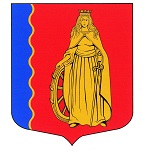 МУНИЦИПАЛЬНОЕ ОБРАЗОВАНИЕ«МУРИНСКОЕ ГОРОДСКОЕ ПОСЕЛЕНИЕ»ВСЕВОЛОЖСКОГО МУНИЦИПАЛЬНОГО РАЙОНАЛЕНИНГРАДСКОЙ ОБЛАСТИАДМИНИСТРАЦИЯПОСТАНОВЛЕНИЕ30.09.2021                                                                                     № 252   г. МуриноВ соответствии с Федеральным законом от 28.12.2009 № 381-ФЗ «Об основах государственного регулирования торговой деятельности в Российской Федерации», постановлением Правительства Российской Федерации от 09.04.2016 № 291 «Об утверждении Правил установления субъектами Российской Федерации нормативов минимальной обеспеченности населения площадью торговых объектов и методики расчета нормативов минимальной обеспеченности населения площадью торговых объектов, а также о признании утратившим силу постановления Правительства Российской Федерации от                     24 сентября 2010 № 754», Приказом комитета по развитию малого, среднего бизнеса и потребительского рынка Ленинградской области от 12.12.2016 № 44 «Об утверждении нормативов минимальной обеспеченности населения муниципальных образований Ленинградской области площадью торговых объектов» администрация муниципального образования «Муринское городское поселение» Всеволожского муниципального района Ленинградской областиПОСТАНОВЛЯЕТ:Утвердить нормативы минимальной обеспеченности населения площадью торговых объектов на территории муниципального образования «Муринское городское поселение» Всеволожского района Ленинградской области на 2021 год согласно приложению, к настоящему постановлению. Опубликовать настоящее постановление на официальном сайте администрации муниципального образования «Муринское городское поселение» Всеволожского муниципального района Ленинградской области в сети «Интернет» и в газете МБУ «РГ Муринская панорама».Настоящее постановление вступает в силу со дня его опубликования.Контроль над исполнением настоящего постановления возложить на заместителя главы администрации Г.В. Левину.Врио главы администрации							     			                  	    А.Н. БекетовОб утверждении нормативов  минимальной обеспеченности населения площадью торговых объектовна территории муниципального образования «Муринское городское поселение» Всеволожского района Ленинградской области на 2021 год